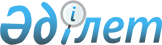 Астық қолхаттарын бере отырып, қойма қызметі бойынша қызметтер көрсету жөніндегі қызметті лицензиялаудың кейбір мәселелері туралы
					
			Күшін жойған
			
			
		
					Қазақстан Республикасы Үкіметінің 2012 жылғы 20 желтоқсандағы № 1635 Қаулысы. Күші жойылды - Қазақстан Республикасы Үкіметінің 2015 жылғы 28 қазандағы № 852 қаулысымен      Ескерту. Күші жойылды - ҚР Үкіметінің 28.10.2015 № 852 (алғашқы ресми жарияланған күнінен кейін күнтізбелік он күн өткен соң қолданысқа енгізіледі) қаулысымен.      «Лицензиялау туралы» 2007 жылғы 11 қаңтардағы Қазақстан Республикасы Заңының 6-бабына сәйкес Қазақстан Республикасының Үкіметі ҚАУЛЫ ЕТЕДІ:



      1. Қоса беріліп отырған астық қолхаттарын бере отырып, қойма қызметi бойынша қызметтер көрсету жөніндегі қызметті жүзеге асыру үшін қойылатын бiлiктiлiк талаптары және оларға сәйкестікті растайтын құжаттардың тізбесі бекітілсін.



      2. Облыстардың жергілікті атқарушы органдары астық қолхаттарын бере отырып қойма қызметi бойынша қызметтер көрсету жөнiндегi қызметті лицензиялауды жүзеге асыратын лицензиар болып айқындалсын.



      3. Мыналардың күші жойылды деп танылсын:



      1) «Астық қолхаттарын бере отырып, қойма қызметі бойынша қызмет көрсету жөніндегі қызметке қойылатын біліктілік талаптарын бекіту туралы» Қазақстан Республикасы Үкіметінің 2007 жылғы 5 қыркүйектегі № 769 қаулысы (Қазақстан Республикасының ПҮАЖ-ы, 2007 ж., № 33, 365-құжат);



      2) «Қазақстан Республикасы Үкіметінің «Астық қолхаттары бойынша міндеттемелерді орындауға кепілдік беру жүйесінің кейбір мәселелері туралы» 2004 жылғы 27 сәуірдегі № 470 және «Астықты қабылдау, өлшеу, кептіру, тазалау, сақтау және тиеп жөнелту жөніндегі қызметті лицензиялау ережесін және оған қойылатын біліктілік талаптарын бекіту туралы» 2007 жылғы 5 қыркүйектегі № 769 қаулыларына өзгерістер енгізу туралы» Қазақстан Республикасы Үкіметінің 2012 жылғы 8 ақпандағы № 213 қаулысының 1-тармағының 2) тармақшасы (Қазақстан Республикасының ПҮАЖ-ы, 2012 ж., № 33, 428-құжат).



      4. Осы қаулы алғашқы ресми жарияланғанынан кейін күнтізбелік жиырма бір күн өткен соң қолданысқа енгізіледі.      Қазақстан Республикасының

      Премьер-Министрі                           С. Ахметов

Қазақстан Республикасы 

Үкіметінің      

2012 жылғы 20 желтоқсандағы 

№ 1635 қаулысымен    

бекітілген       

Астық қолхаттарын бере отырып, қойма қызметi бойынша қызметтер

көрсету жөніндегі қызметті жүзеге асыру үшін қойылатын

бiлiктiлiк талаптары және оларға сәйкестікті растайтын

құжаттардың тізбесі      Ескерту. Тізбе жаңа редакцияда - ҚР Үкіметінің 25.09.2013 № 1005 қаулысымен (алғашқы ресми жарияланғанынан кейін күнтізбелік жиырма бір күн өткен соң қолданысқа енгізіледi).

Астық қолхаттарын бере отырып, 

қойма қызметi бойынша қызметтер 

көрсету жөніндегі қызметті жүзеге

асыру үшін қойылатын бiлiктiлiк 

талаптары және оларға сәйкестікті

растайтын құжаттардың тізбесіне 

қосымша              

Астық қолхаттарын бере отырып, қойма қызметi бойынша қызметтер

көрсету жөніндегі қызметті жүзеге асыру үшін қойылатын

бiлiктiлiк талаптарына сәйкестігі туралы мәліметтер

нысаны      Астық қоймасына (элеватор, астық қабылдау пункті) меншік

құқығын және үшінші тұлғалардың міндеттемелері бойынша оған (оларға)

салынған ауыртпалықтың жоқ екенін растайтын жылжымайтын мүлікке

құқықтарды және онымен жасалған мәмілелерді тіркеу органы

анықтамасының нөмірі және берілген күні: ____________________________      Жылжымайтын мүлік объектісінің мекенжайы ______________________      Меншік иесі (құқық иеленуші) __________________________________      санитариялық-эпидемиологиялық салауаттылық саласындағы орган

қорытындысының болуы туралы мәліметтер:      нөмірі ________________________________________________________      күні __________________________________________________________      санитариялық-эпидемиологиялық қорытынды (қорытынды мәртебесі)

      _______________________________________________________________      Мемлекеттік санитариялық-эпидемиологиялық қызмет органының

атауы _______________________________________________________________      Технологиялық жабдықтың болуы туралы мәліметтер:      Өткізу режимі, аумақ қоршауының болуы туралы мәліметтер _______      Зертханадағы өлшеу құралдарының жай-күйі туралы куәлік пен

өлшеу құралдарын салыстырып тексеру туралы сертификаттардың болуы

туралы мәліметтер      Астық сапасын айқындауға арналған өндірістік-техникалық

зертхананың жарамды жабдықпен және аспаптармен жабдықталуы туралы

мәліметтер      Техникалық басшылар мен мамандардың бiлiктi құрамының болуы

туралы мәліметтер:
					© 2012. Қазақстан Республикасы Әділет министрлігінің «Қазақстан Республикасының Заңнама және құқықтық ақпарат институты» ШЖҚ РМК
				Р/с

№Бiлiктiлiк талаптары мыналардың болуын қамтидыҚұжаттарЕскертпе12341санитариялық-эпидемиологиялық салауаттылық талаптарына жауап беретін меншік құқығындағы астық қоймасы (элеватор, астық қабылдау пункті) астық қоймасына меншік құқығын және үшінші тұлғалардың міндеттемелері бойынша оған салынған ауыртпалықтың жоқ екенін растайтын жылжымайтын мүлікке құқықтарды және онымен жасалған мәмілелерді тіркеу органының заңнамада белгіленген нысан бойынша анықтамасы;

санитариялық-эпидемиологиялық салауаттылық саласындағы органның қорытындысыастық қоймасына меншік құқығын және үшінші тұлғалардың міндеттемелері бойынша оған салынған ауыртпалықтың жоқ екенін растайтын құжат және санитариялық-эпидемиологиялық салауаттылық саласындағы органның қорытындысы туралы ақпаратты қамтитын мәліметтер нысаны түрінде ұсынылады2технологиялық жабдық (астық тазалау машиналары, астық кептіру жабдығы), таразы жабдығы (белгіленген тәртіппен тексерілген), тиеу-түсіру құрылғылары, көтергіш-көлік жабдығы, жылжымалы көлік жабдығы, белсенді желдету жабдығы, астық сақтауға арналған ыдыстар, сақтау кезінде астықтың температурасын және ылғалдылығын бақылауға арналған жабдық, асфальтталған алаңдармәліметтер нысаны (астық қолхаттарын бере отырып, қойма қызметi бойынша қызметтер көрсету жөніндегі қызметті жүзеге асыру үшін қойылатын бiлiктiлiк талаптары және оларға сәйкестікті растайтын құжаттардың тізбесіне қосымшаға сәйкес)осы талаптарға сәйкестікті «Қазақстан Республикасындағы мемлекеттік бақылау және қадағалау туралы» Қазақстан Республикасы Заңының 10-бабына сәйкес лицензиар бақылаудың өзге нысанын жүргізу жолымен белгілейді3өткізу режимі, аумақтың қоршалуымәліметтер нысаны (астық қолхаттарын бере отырып, қойма қызметi бойынша қызметтер көрсету жөніндегі қызметті жүзеге асыру үшін қойылатын бiлiктiлiк талаптары және оларға сәйкестікті растайтын құжаттардың тізбесіне қосымшаға сәйкес)осы талаптарға сәйкестікті «Қазақстан Республикасындағы мемлекеттік бақылау және қадағалау туралы» Қазақстан Республикасы Заңының 10-бабына сәйкес лицензиар бақылаудың өзге нысанын жүргізу жолымен белгілейді4астық сапасын айқындауға арналған, өлшеулердің жай-күйі бағалаудан өткен және мыналармен:

үлгісін бекіту мақсатында сынақтардан немесе метрологиялық аттестаттаудан өткен, Қазақстан Республикасының мемлекеттік өлшем бірлігін қамтамасыз ету жүйесінің тізіліміне енгізілген және белгіленген тәртіппен тексерілген зертханалық жабдықпен және аспаптармен (ылғал өлшегіштермен, кептіру шкафтарымен, зертханалық таразылармен, дәнді ұнтақтауға арналған диірмендермен, елеуіштер жиынтығымен, сынама іріктегіштермен, ыдыстармен, ақуыз құрамын, дән маңызының құрамы мен сапасын, құлау санын анықтауға арналған құрылғылармен, астықтың зақымданғанын анықтауға арналған оптикалық аспаптармен); астық үлгілерін сақтауға арналған сөрелермен жабдықталған өндірістік-технологиялық зертханазертханадағы өлшеу құралдарының жай-күйі туралы куәлік, өлшеу құралдарын салыстырып тексеру туралы сертификаттарзертханадағы өлшеу құралдарының жай-күйі туралы куәлік пен өлшеу құралдарын салыстырып тексеру туралы сертификаттардың болуы туралы ақпаратты қамтитын мәліметтер нысаны түрінде ұсынылады5тиiстi бiлiмi бар (басшылар үшiн – жоғары техникалық, технологиялық немесе агрономиялық бiлiм, мамандар үшiн – ортадан кейінгі (техникалық, технологиялық немесе агрономиялық бiлiм) техникалық басшылар мен мамандардың бiлiктi құрамымәліметтер нысаны (астық қолхаттарын бере отырып, қойма қызметi бойынша қызметтер көрсету жөніндегі қызметті жүзеге асыру үшін қойылатын бiлiктiлiк талаптары және оларға сәйкестікті растайтын құжаттардың тізбесіне қосымшаға сәйкес)осы талаптарға сәйкестікті «Қазақстан Республикасындағы мемлекеттік бақылау және қадағалау туралы» Қазақстан Республикасы Заңының 10-бабына сәйкес лицензиар бақылаудың өзге нысанын жүргізу жолымен белгілейдіЖабдықтың атауыӨлшем бірлігі20__ жылғы _____

қолда барыЖай-күйі1234астық тазалау машиналарыданаастық кептіру жабдығысағатына дана/тоннасалыстырып тексеру туралы сертификаттың деректері (нөмірі, берілген күні, метрологиялық қызметтің атауы, сертификаттың қолданыс мерзімі) көрсетілген таразы жабдығы (белгіленген тәртіппен тексерілген)данатиеу-түсіру құрылғыларыданакөтергіш-көлік жабдығыданажылжымалы көлік жабдығыданабелсенді желдету жабдығыданаастық сақтауға арналған ыдыстармың тоннасақтау кезінде астықтың температурасын және ылғалдылығын бақылауға арналған жабдық жиынтықасфальтталған алаңдаршаршы метрР/с

№Құжаттың атауыҚұжаттың нөміріҚұжаттың басталу күніІс-әрекеттің аяқталу күніМетрологиялық қызметтің атауы123456ОбъектӨлшем бiрлiгi20__ жылғы ______

қолда бары123Сынама іріктегіштерданаЫлғал өлшегiштерданаКептiргiш шкафтарданаЗертханалық таразыларданаДәнді ұнтақтауға арналған диірмендерданаЕлеуіштер жиынтығыданаАстық тегін анықтауға арналған құрал (пурка)данаАқуыздың салмақтық үлесін анықтауға арналған құрылғыданаДән маңызының салмақтық үлесі мен сапасын анықтауға арналған құрылғыданаҚұлау санын анықтауға арналған құрылғыданаАстықтың зақымданғанын анықтауға арналған оптикалық аспаптарданаАстық сынамаларын сақтауға арналған сөрелерданаР/с

№Маманның Т.А.Ә.ЛауазымыБілімі бойынша мамандығыМамандығы бойынша жұмыс өтілі12345